به نام ایزد  دانا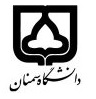                                                                  (کاربرگ طرح درس)                       تاریخ بهروز رسانی: 14/7/98                  دانشکده     : روانشناسی و علوم تربیتی                            نیمسال اول سال تحصیلی99-98بودجهبندی درسمقطع: کارشناسی□  کارشناسی ارشد□  دکتری□مقطع: کارشناسی□  کارشناسی ارشد□  دکتری□مقطع: کارشناسی□  کارشناسی ارشد□  دکتری□تعداد واحد: نظری1 عملی1تعداد واحد: نظری1 عملی1فارسی: فنون مشاوره و رواندرمانیفارسی: فنون مشاوره و رواندرمانینام درسپیشنیازها و همنیازها: نظریه های رواندرمانی و مشاوره پیشنیازها و همنیازها: نظریه های رواندرمانی و مشاوره پیشنیازها و همنیازها: نظریه های رواندرمانی و مشاوره پیشنیازها و همنیازها: نظریه های رواندرمانی و مشاوره پیشنیازها و همنیازها: نظریه های رواندرمانی و مشاوره لاتین:لاتین:نام درسشماره تلفن اتاق:135 شماره تلفن اتاق:135 شماره تلفن اتاق:135 شماره تلفن اتاق:135 مدرس/مدرسین: شاهرخ مکوند حسینیمدرس/مدرسین: شاهرخ مکوند حسینیمدرس/مدرسین: شاهرخ مکوند حسینیمدرس/مدرسین: شاهرخ مکوند حسینیمنزلگاه اینترنتی:منزلگاه اینترنتی:منزلگاه اینترنتی:منزلگاه اینترنتی:پست الکترونیکی:             shmakvand@semnan.ac.irپست الکترونیکی:             shmakvand@semnan.ac.irپست الکترونیکی:             shmakvand@semnan.ac.irپست الکترونیکی:             shmakvand@semnan.ac.irبرنامه تدریس در هفته و شماره کلاس:  15-13  یکشنبه   و 9-8 سه شنبهبرنامه تدریس در هفته و شماره کلاس:  15-13  یکشنبه   و 9-8 سه شنبهبرنامه تدریس در هفته و شماره کلاس:  15-13  یکشنبه   و 9-8 سه شنبهبرنامه تدریس در هفته و شماره کلاس:  15-13  یکشنبه   و 9-8 سه شنبهبرنامه تدریس در هفته و شماره کلاس:  15-13  یکشنبه   و 9-8 سه شنبهبرنامه تدریس در هفته و شماره کلاس:  15-13  یکشنبه   و 9-8 سه شنبهبرنامه تدریس در هفته و شماره کلاس:  15-13  یکشنبه   و 9-8 سه شنبهبرنامه تدریس در هفته و شماره کلاس:  15-13  یکشنبه   و 9-8 سه شنبهاهداف درس: آشنایی با فنون مشاوره و رواندرمانی موجود در کتب رواندرمانیاهداف درس: آشنایی با فنون مشاوره و رواندرمانی موجود در کتب رواندرمانیاهداف درس: آشنایی با فنون مشاوره و رواندرمانی موجود در کتب رواندرمانیاهداف درس: آشنایی با فنون مشاوره و رواندرمانی موجود در کتب رواندرمانیاهداف درس: آشنایی با فنون مشاوره و رواندرمانی موجود در کتب رواندرمانیاهداف درس: آشنایی با فنون مشاوره و رواندرمانی موجود در کتب رواندرمانیاهداف درس: آشنایی با فنون مشاوره و رواندرمانی موجود در کتب رواندرمانیاهداف درس: آشنایی با فنون مشاوره و رواندرمانی موجود در کتب رواندرمانیامکانات آموزشی مورد نیاز: وایت برد، ویژیولایزر و آینه یکطرفهامکانات آموزشی مورد نیاز: وایت برد، ویژیولایزر و آینه یکطرفهامکانات آموزشی مورد نیاز: وایت برد، ویژیولایزر و آینه یکطرفهامکانات آموزشی مورد نیاز: وایت برد، ویژیولایزر و آینه یکطرفهامکانات آموزشی مورد نیاز: وایت برد، ویژیولایزر و آینه یکطرفهامکانات آموزشی مورد نیاز: وایت برد، ویژیولایزر و آینه یکطرفهامکانات آموزشی مورد نیاز: وایت برد، ویژیولایزر و آینه یکطرفهامکانات آموزشی مورد نیاز: وایت برد، ویژیولایزر و آینه یکطرفهامتحان پایانترمامتحان میانترمارزشیابی مستمر(کوئیز)ارزشیابی مستمر(کوئیز)فعالیتهای کلاسی و آموزشیفعالیتهای کلاسی و آموزشینحوه ارزشیابینحوه ارزشیابی1555درصد نمرهدرصد نمره شناخت درمانی لیهی، هندبوک رواندرمانی پویشی برای اختلالات سطحی شخصیتنظریه های رواندرمانی پروچسکافنون مشاوره و رواندرمانی شفیع آبادی.... شناخت درمانی لیهی، هندبوک رواندرمانی پویشی برای اختلالات سطحی شخصیتنظریه های رواندرمانی پروچسکافنون مشاوره و رواندرمانی شفیع آبادی.... شناخت درمانی لیهی، هندبوک رواندرمانی پویشی برای اختلالات سطحی شخصیتنظریه های رواندرمانی پروچسکافنون مشاوره و رواندرمانی شفیع آبادی.... شناخت درمانی لیهی، هندبوک رواندرمانی پویشی برای اختلالات سطحی شخصیتنظریه های رواندرمانی پروچسکافنون مشاوره و رواندرمانی شفیع آبادی.... شناخت درمانی لیهی، هندبوک رواندرمانی پویشی برای اختلالات سطحی شخصیتنظریه های رواندرمانی پروچسکافنون مشاوره و رواندرمانی شفیع آبادی.... شناخت درمانی لیهی، هندبوک رواندرمانی پویشی برای اختلالات سطحی شخصیتنظریه های رواندرمانی پروچسکافنون مشاوره و رواندرمانی شفیع آبادی....منابع و مآخذ درسمنابع و مآخذ درستوضیحاتمبحثشماره هفته آموزشیفنون شناختی1فنون شناختی2فنون رفتاری3فنون رفتاری4پرسش و پاسخ و بحث5فنون روان تحلیلی6فنون روان پویشی7فنون روانپویشی8پرسش و پاسخ و بحث9فنون ارتباطی10فنون ارتباطی11پرسش و پاسخ و بحث12فنون آدلری13فنون  آدلری14فنون گشتالتی15پرسش و پاسخ و بحث16